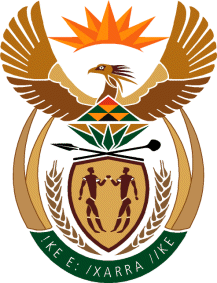 MINISTERHUMAN SETTLEMENTS, WATER AND SANITATIONREPUBLIC OF SOUTH AFRICANATIONAL ASSEMBLYQUESTION FOR WRITTEN REPLY QUESTION NO.: 2722DATE OF PUBLICATION: 13 NOVEMBER 2020Ms E L Powell (DA) to ask the Minister of Human Settlements, Water and Sanitation:(1)	Whether she will furnish Ms E L Powell with the details of all advisory committees and/or advisory bodies reporting to (a) her, (b) any structure, (c) employee, and/or (d) entity of the national departments of (i) Human Settlements and (ii) Water and Sanitation; if not, what is the position in this regard; if so, on what date;(2)	what is the (a) name and (b) highest qualification of each person serving in such advisory committee and/or advisory body;(3)	what are the details of the legislative prescripts which empower the establishment and functioning of each advisory committee and/or advisory body;(4)	what are the details of the remuneration and bonuses paid to each member in each week, month and year?								         NW3491EREPLY:The Honourable Member is referred to the reply I provided to her question, number 657. Further, there are no bonuses payable to the members of the Advisory Panel in the Department of Human Settlements and the Advisory Committees in the Department of Water and Sanitation.